PLEASE READ BEFORE COMPLETING THE FORMNO FEES AT APPLICATION STAGECFC does not charge any fees during the application stage. However, on approval of CFC financing, applicants are expected to cover a fair share of the applicable legal and due diligence costs in connection with the applicability and use of the CFC financing.COMPLETE AND ACCURATE INFORMATION IN THE APPLICATIONPlease note that the CFC will only consider proposals providing reasonably accurate and complete information in the application form. An in-depth due diligence is part of CFC’s approval process. CORRESPONDENCE ON SUITABLE PROPOSALS ONLYThe CFC will only contact you if your proposal is deemed suitable for further consideration. We regret that due to workload limitations the CFC is unable to respond to queries concerning individual applications. If you do not hear from us within 3 months after the deadline for submission, your application was not successful. You can, however, always re-apply in our next call for proposal if you prepare better.EXCLUSION LISTPlease review the exclusion list for activities which are not eligible to receive CFC support. The list can be found on the CFC web site. CONFIDENTIALITY NOTEThe information provided, including attachments, will be used to evaluate the request for financial support by the CFC, and may be shared with the CFC’s Consultative Committee, Executive Board, and the Governing Council. If any of the documents contain sensitive financial or commercial information, please indicate this clearly. PLEASE SUBMIT COMPLETED APPLICATION FORM AND ANY SUPPLEMENTARY DOCUMENTS TO opencall@common-fund.orgor by mail addressed to the Managing Director, 
Common Fund for Commodities, 
P.O. Box 74656, 1070 BR, Amsterdam, 
The NetherlandsPLEASE CHECK FOR THE DATES OF OUR WEBINARS ON CALL FOR PROPOSALS WHERE YOU CAN ANSWER ANY QUESTION THAT YOU MAY HAVE ABOUT YOUR APPLICATION. ALSO WATCH VIDEOS OF OUR EARLIER WEBINARS FOR A START.Organization backgroundOrganization profileLocation and target market(s)Brief summary of financing objectivesRequest for financing Note: The Trade finance and Working capital loan are annually renewable up to 5 years.Management and operations Management and ownershipCurrent business model Market opportunityMarket position and competitorsDescribe the market opportunity and estimated market share (in %) of your organization. Comment on competitive environment and main competitors. Comment on key markets targeted and growth potential. Describe macroeconomic and policy environment if relevant to the project, sector, or country.Key strength of your business modelDescribe the opportunity that the project would develop. What is unique about your proposition in comparison with the competition. What are the top reasons why the CFC should support the application?ObstaclesIdentify key obstacles and how these would be addressed by the project. If necessary, refer to Section 7.4 “Risks”. Proposed operational modelProposed business modelClient base and growth potentialDescribe the key buyers / customers of the organization and main distribution channels (where relevant). Describe the offtake agreements (price setting arrangements, currency, etc.).Supply Production processInnovationDevelopment impactFor details of development impact indicators, please refer to the model excel spreadsheet downloadable with the application form. Targeted impact, innovation, and additionalityImpact on Sustainable Development Goals (SDGs)Describe how CFC financing will contribute to the SDGs, with emphasis on the five core CFC SDGs. Please fill out the summary table below and provide the specific impact indicators and projected impact in the Excel document attached to this form. Please bear in mind that impact must be evaluated in the context of the baseline situation. The 17 UN Sustainable Development Goals: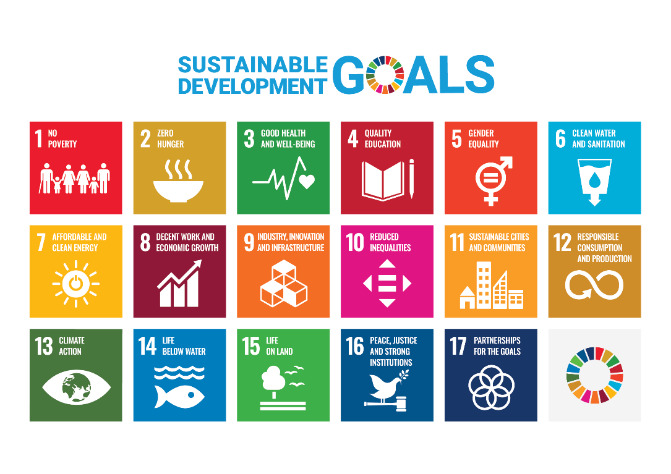 Poverty profile of end beneficiaryPlease provide any specific indicators of poverty prevalence among the target beneficiaries (e.g., smallholders, migrant workers, other vulnerable groups) in the regional context. Social and Environmental risksDescribe key social and environmental risks related to the project or the sector in general and explain how these are being managed. Examples of such risks might include poor working conditions, use of hazardous substances, weak waste management systems, set-up of new plantations.Financial performanceHistorical financial statements Comment on main revenue / income drivers and financial standing over the last financial year(s).Financial projectionsPlease fill out your own financial projections in the Excel sheet provided with the form. Make sure to explain the main assumptions of financial projections, e.g.: Assumption 1: (e.g.: Volume growth (in kg/MT) for product X from  . to ..Assumption 2: (e.g.: Sales price/kg to increase/decrease by ..)Assumption 3: ...Assumption 4: … Sources of funding and additionality CFCMain risks and mitigantsPlease evaluate the impact of main risks on the business case and your proposed mitigation measures.Supporting document checklistRequired documents (confirm by ): Audited financial statements (latest 3 financial years)  Financial projections including Balance Sheet and Profit & Loss forecast  Impact indicators (please fill out the template excel spreadsheet)  Company registration documents  Legal ownership chart for all entities of the group (in case of several legal entities)Recommended supplementary documents (not mandatory in this stage) Business plan Management / Organization chart  Key staff resume/s Articles of Association Environmental & Social Impact Assessment (ESIA)Key detailsAffirmationsThe application is completed by the undersigned:Contact detailsHow did you find out about the CFC call for proposals?WHAT IS CFC LOOKING FOR?The Common Fund for Commodities (CFC) is an international financial organization born out of the United Nations Conference on Trade and Development (UNCTAD) process in 1989. From its headquarters in Amsterdam, the Netherlands, CFC invests in the most vulnerable stakeholders of global commodity value chains, such as smallholders and SMEs to help them capture a greater share of the value they create in a sustainable way. CFC's ultimate goal is to catalyse innovative process of technology enabled structural transformations in global value chains to make them equitable and sustainable. Do you believe that CFC funding can help you making your value chain shorter, greener and traceable, also including the application of technology, improvised or cutting edge digital technologies? Please fill in this application following the instructions provided therewith. The more innovative and impactful your idea is, the higher the chances that your proposal will receive CFC's funding to make a difference. Welcome to our shared journey of sustainability to achieve sustainable development goals 2030 (SDGs 2030).Summarize key activities (business model, products / services, industry experience, major achievements). Highlight main development impact of the organization.Describe when and by whom the organization has been founded, if the organization belongs to a larger group, the key activities / products of the organization and markets relevant to it, and the historical milestones.The following countries are eligible for financing: Member Countries of the CFC Describe organization premises, geographical location(s) of activities and development issues prevailing in those locations. Summarize the funding demand, innovations and strategy behind the funding request, and main use of funds (e.g., expansion plans, working capital, trade finance or other). Total financing need (project / investment cost)Total financing need (project / investment cost)Total financing need (project / investment cost)EUR/USDEUR/USDCFC financing requested:CFC financing requested:CFC financing requested:EUR/USDThe loan amount requested from CFC should match with at least the same amount of co-financing provided by the applicant and/or by other defined co-financiers:The loan amount requested from CFC should match with at least the same amount of co-financing provided by the applicant and/or by other defined co-financiers:The loan amount requested from CFC should match with at least the same amount of co-financing provided by the applicant and/or by other defined co-financiers:The loan amount requested from CFC should match with at least the same amount of co-financing provided by the applicant and/or by other defined co-financiers:The loan amount requested from CFC should match with at least the same amount of co-financing provided by the applicant and/or by other defined co-financiers:Name / amount of co-financer(s)Name / amount of co-financer(s)Name / amount of co-financer(s)Co-financier 1 (name/amount)Co-financier 2 (name/amount)Co-financier 1 (name/amount)Co-financier 2 (name/amount)Financing can be provided in either USD or EUR. Depending on the form of financing required, please complete ONE of the 3 tables below (confirm by ): Please fill the relevant details in the table below. Financing can be provided in either USD or EUR. Depending on the form of financing required, please complete ONE of the 3 tables below (confirm by ): Please fill the relevant details in the table below. Financing can be provided in either USD or EUR. Depending on the form of financing required, please complete ONE of the 3 tables below (confirm by ): Please fill the relevant details in the table below. Financing can be provided in either USD or EUR. Depending on the form of financing required, please complete ONE of the 3 tables below (confirm by ): Please fill the relevant details in the table below. Financing can be provided in either USD or EUR. Depending on the form of financing required, please complete ONE of the 3 tables below (confirm by ): Please fill the relevant details in the table below. LOANLOANLOANLOANSelect type of loanAmount (in EUR/USD)Use of fundsTenorCollateral Trade finance [Min 300,000, Max 2,000,000][Max 12 months], [Confirm name/country of buyers]  Working capital [USD 300,000 - 2,000,000][Max 18 months] [Describe proposed pledge or mortgage over assets or third-party guarantee] Term loan [USD 300,000 - 2,000,000][Max 5 years, max 2 years grace period][Describe proposed pledge or mortgage over assets or third-party guarantee]EQUITY / Development Impact BondEQUITY / Development Impact BondEQUITY / Development Impact BondEQUITY / Development Impact BondSelect Amount (in EUR/USD)Ownership shareUse of funds Equity (investment funds only)[USD 300,000 - 2,000,000][Max share of 49%] Development Impact bond (DIB)[USD 300,000-2,000,000]FAST TRACKFAST TRACKFAST TRACKFAST TRACKSelect Amount (in EUR/USD)Type of fundingUse of funds Fast-Track loan [USD 50,000 - 300,000]Provide repayment terms or provide rationale for requesting non-repayable funding.Main shareholders (in % of shares). Include a diagram of the structure of the organization (i.e., the holding entity or sister companies or subsidiaries (if applicable). Summarize names / experience of (supervisory) board members, management team and other key staff (or attach in separate document). Describe current operations of the organization – i.e., what does it produce, process, trade in terms of (agri) commodities, in which countries, for which markets. Briefly describe different product lines. Describe existing facilities, operational process, staffing, sales/production volume, and production capacity.Describe how the CFC financing will be used to improve products/services, operations, sales/production volumes, production capacity, and supply/offtake model etc (where relevant).Describe key products supplied to the organization, how and by whom these are supplied and type of agreements (i.e., seasonal, or long-term, price setting arrangements, etc.). If supply comes from smallholders, highlight how smallholders are engaged and organized. Describe value addition through the proposed operation, including any need for equipment, staff, skill development, digitalisation, or changes to the current operation. What innovation your business model wishes to implement? How that innovation may help you to make the value chain greener, shorter, and traceable? Describe what innovation will be made possible with CFC financing. Explain what development impact will be achieved, highlighting how the impact will be sustainable.SDG Expected impact 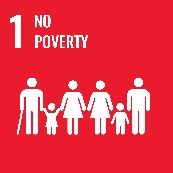 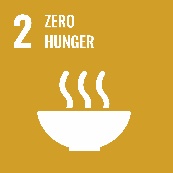 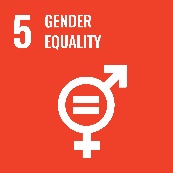 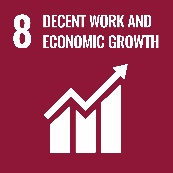 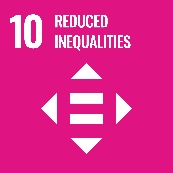 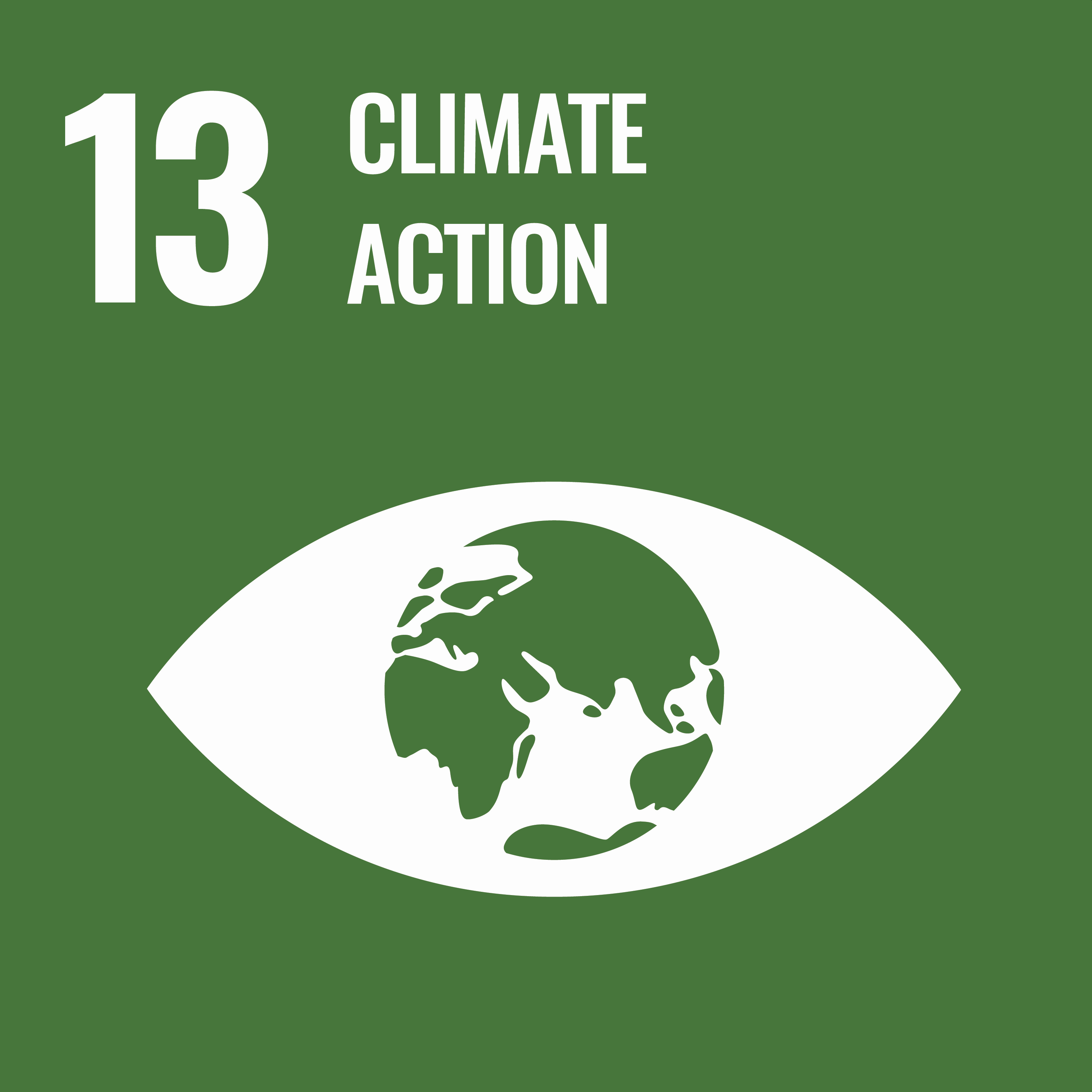 SDG [enter number]Confirm names of existing financiers and type of facility / amount and explain the challenges to the feasibility of the project in the absence of CFC involvement.Risk/impact descriptionLikelihoodMitigation measuresName of organization Type of organization[private company, cooperative, investment fund, NGO, governmental organization]Country of incorporationDate registeredCompany registration numberAddressWebsiteName TitlePhoneEmailI hereby confirm that: (confirm by ):  I am duly authorized to represent the Organization:  The country in which the funds are used are to take place in a CFC member country.  The Applicant observes the principles of UN Global Compact, including universal principles on human rights, labour, environment, and anti-corruption. The Applicant is in compliance with all applicable social and environmental regulations and will remain complaint for the whole period of the requested CFC involvement.   The Applicant is not the subject of a defendant in, or respondent to any investigation, civil litigation, arbitration, or other action or proceedings related to their business activities. I will inform the CFC without delay if any such action or proceedings occur after the date of submission of this application.   I warrant that the information provided in this application form is true and accurate.   I understand that any information supplied to the CFC in this application form and its attachments will be made available for consideration by the Consultative Committee and other Governing Bodies of the CFC. If any of the documents contain sensitive financial or commercial information, please indicate this clearly. Advertisement – please name the publicationWeb search (e.g., Google)Social Media (e.g. LinkedIn)Any other – please specify